 					ΚΑΤΕΠΕΙΓΟΝΕΛΛΗΝΙΚΗ ΔΗΜΟΚΡΑΤΙΑ 					Ν. Ψυχικό, 13-01-2015ΑΠΟΚΕΝΤΡΩΜΕΝΗ ΔΙΟΙΚΗΣΗ ΑΤΤΙΚΗΣ 			Αριθμ. πρωτ.: 64ΓΕΝΙΚΗ Δ/ΝΣΗ ΔΑΣΩΝ & ΑΓΡΟΤΙΚΩΝ ΥΠΟΘΕΣΕΩΝΔ/ΝΣΗ  ΣΥΝΤΟΝΙΣΜΟΥ & ΕΠΙΘΕΩΡΗΣΗΣ ΔΑΣΩΝΤΜΗΜΑ: Γ΄Ταχ. Δ/νση: Λ. Μεσογείων 239				ΠΡΟΣ: Διεύθυνση Περιβάλλοντος και Χωρικού Ταχ. Κωδ.:  154 51 Ν. Ψυχικό					ΣχεδιασμούΠληρ.: Γ. Βασιλόπουλος					Λεωφ. Μεσογείων 239Τηλ.: 210.3725725						Τ.Κ. 154 51 Νέο ΨυχικόΦαξ : 210.3725712ΚΟΙΝ.: 1) Γενική Δ/νση Δασών και Α.Υ.	     Κατεχάκη 56	     Τ.Κ. 115 25 Αθήνα2) Δ/νση Δασών Πειραιά    Αγίου Διονυσίου 5    Τ.Κ. 185 45 Πειραιάς4) Δασαρχείο Πόρου    Τ.Κ. 180 20 ΠόροςΘΕΜΑ: Γνωμοδότηση για την Τροποποίηση Μελέτης Περιβαλλοντικών Επιπτώσεων (ΜΠΕ) του έργου «Αιολικός Σταθμός Παραγωγής Ηλεκτρικής Ενέργειας (ΑΠΗΕ) ισχύος 11,5 MW στη θέση ‘Αδέρες’ στο Δήμο Τροιζηνίας καθώς και των συνοδών έργων αυτού» της εταιρείας BUSINESS ENERGY ΤΡΟΙΖΗΝΙΑΣ Α.Ε.ΣΧΕΤ.: α) Το αριθμ. πρωτ. Φ2052/4140/14/03-11-2014 έγγραφο της Διεύθυνσης Περιβάλλοντος και Χωρικού Σχεδιασμούβ) Η αριθμ. πρωτ. ΠΕΧΩ7647/Φ.Περ.10/07/10-12-2007 απόφαση Γενικού Γραμματέα Περιφέρειας Αττικήςγ) Η αριθμ. πρωτ. ΠΕΧΩ6929/Φ.Περιβ.10/08/01-10-2008 απόφαση Γενικού Γραμματέα Περιφέρειας Αττικήςδ) Η αριθμ. πρωτ. ΠΕΧΩ2052/1974/Φ.Περιβ.10/10/09-06-2010 απόφαση Γενικού Γραμματέα Περιφέρειας Αττικήςε) Το αριθμ. πρωτ. 2816/06-11-2014 έγγραφο Δ/νσης Συντονισμού και Επιθεώρησης Δασώνζ) Το αριθμ. πρωτ. οικ.2960/20-11-2014 έγγραφο Δ/νσης Συντονισμού και Επιθεώρησης Δασώνη) Το αριθμ. πρωτ.80379/1310/10-12-2014 έγγραφο Δασαρχείου Πόρουθ) Το αριθμ. πρωτ. 81724/1158/05-01-2015 έγγραφο Δ/νσης Δασών ΠειραιάΣε συνέχεια του ανωτέρω (α) σχετικού, με το οποίο διαβιβάστηκε ο φάκελος της τροποποιημένης μελέτης περιβαλλοντικών επιπτώσεων (ΜΠΕ) του έργου «Αιολικός Σταθμός Παραγωγής Ηλεκτρικής Ενέργειας (ΑΠΗΕ) ισχύος 11,5 MW στη θέση ‘Αδέρες’ στο Δήμο Τροιζηνίας καθώς και των συνοδών έργων αυτού» της εταιρείας BUSINESS ENERGY ΤΡΟΙΖΗΝΙΑΣ Α.Ε. και των ανωτέρω (ε) και (ζ) σχετικών με τα οποία διαβιβάστηκε στις αρμόδιες δασικές υπηρεσίες, σας αποστέλλουμε:φωτοαντίγραφο του ανωτέρω (η) σχετικού, με το οποίο το κατά τόπον αρμόδιο Δασαρχείο Πόρου εισηγείται θετικά για την έγκριση περιβαλλοντικών όρων της εν λόγω τροποποιημένης ΜΠΕ υπό τους όρους και προϋποθέσεις που διατυπώνονται στην από 08-12-2014 αναφορά αρμοδίου υπαλλήλου του,του ανωτέρω (θ) σχετικού της Δ/νσης Δασών Πειραιά, η οποία συμφωνεί με τις απόψεις του Δασαρχείου Πόρου, δύο (2) φακέλους της εν λόγω ΜΠΕ,τέσσερα (4) τοπογραφικά διαγράμματα με θέμα «Αποτύπωση έργων σε φύλλα χάρτου Γ.Υ.Σ» με αριθμό σχεδίου Π.03-2, κλίμακας 1:5.000 (χωρίς ημερομηνία-χρονολογία σύνταξης) του μελετητή Ελευθέριου Καραπιδάκη, δασολόγου-περιβαλλοντολόγου με ΑΜ ΓΕΩΤΕΕ 2-02519, θεωρημένα από τη Δασάρχη Πόρου καισας γνωρίζουμε ότι η Υπηρεσίας μας γνωμοδοτεί θετικά ως προς την έγκριση της τροποποιημένης ΜΠΕ με την προϋπόθεση ότι η ενδιαφερόμενη εταιρεία θα προβεί στην αποκατάσταση της βλάστησης και του τοπίου των χώρων επέμβασης (ή τμημάτων αυτών) που εγκαταλείπονται, μετά από σύνταξη ειδικής δασοτεχνικής μελέτης, κατ’ αρθ. 16 του Ν.998/79 όπως ισχύει, την οποία θα υποβάλλει στο Δασαρχείο Πόρου προς έγκριση πριν από οποιαδήποτε εργασία αποκατάστασης. Ο έλεγχος-επιβεβαίωση περί της αποκατάστασης των επεμβάσεων (ή τμημάτων αυτών) που εγκαταλείπονται θα γίνει αρμοδίως από το Δασαρχείο Πόρου.Τέλος, παρακαλούμε όπως μας αποστείλετε την ΑΕΠΟ που θα εκδοθεί, καθόσον στην Υπηρεσία μας εκκρεμεί προς έγκριση μελέτη βελτίωσης υφιστάμενου δασικού δρόμου του εν λόγω έργου.Κατόπιν των ανωτέρω παρακαλούμε για τις δικές σας ενέργειες.Με Εντολή Γ.Γ.Α.Δ. ΑττικήςΟ Διευθυντής Συντονισμού και Επιθεώρησης ΔασώνΠαύλος ΧριστακόπουλοςΔασολόγος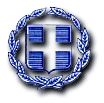 